Geachte heer, mevrouw,Uw politieke partij gaat zich mogelijk kandidaat stellen voor de verkiezing van de leden van de Tweede Kamer der Staten-Generaal op 15 maart 2017. De gemeente Alblasserdam heeft voor het plakken van verkiezingsposters regels gemaakt. In deze brief leest u daar meer over.  SpelregelsIn de gemeente Alblasserdam staan op 12 plaatsen aanplakborden waarop u de verkiezingsposters van uw politieke partij mag plakken. U mag niet op andere plaatsen plakken. 
Wij stellen geen maximale afmeting aan de posters. De aanplakborden Vanaf 8 februari hebben wij de aanplakborden staan aan:  Oude Torenweg in bocht Lange SteegDe HellingCortgene zijkant gemeentehuisKruising van Eesterensingel-PlantagewegHoek Randweg-VondellaanHoek Plantageweg-MesdaglaanAnjerstraat naast tandartspraktijkBlokweerweg t.h.v. BoerenpadBlokweerweg hoek IeplaanVan Hogendorpweg t.h.v. inrit naar WaterlandHoek Scheldeplein-RijnstraatHoek Rijnstraat-KloosstraatHeeft u nog vragen?
Stuurt u uw vraag dan via verkiezingen@alblasserdam.nl naar ons op. 
Binnen 2 werkdagen nemen wij contact met u op.    Met vriendelijke groet,Team Verkiezingen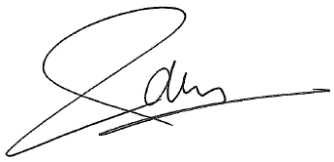 DIENSTVERLENINGDigitaal loket 
www.alblasserdam.nlTelefoon 14 078
maandag t/m vrijdag08.30 - 17.00Balie Cortgene 2, Alblasserdamdinsdag, donderdag 
en vrijdag             09.00 - 12.00ma en woensdag   14.00 - 19.30PostPostbus 22950 AA AlblasserdamBtw-nummer: NL001918412B01IBAN: NL26ABNA0421282150Datum8 februari 2017BetreftAanplakborden posters politieke partijenOns kenmerkTV/TK 2017